Структура проведения встреч в семейной гостиной «Почемучки»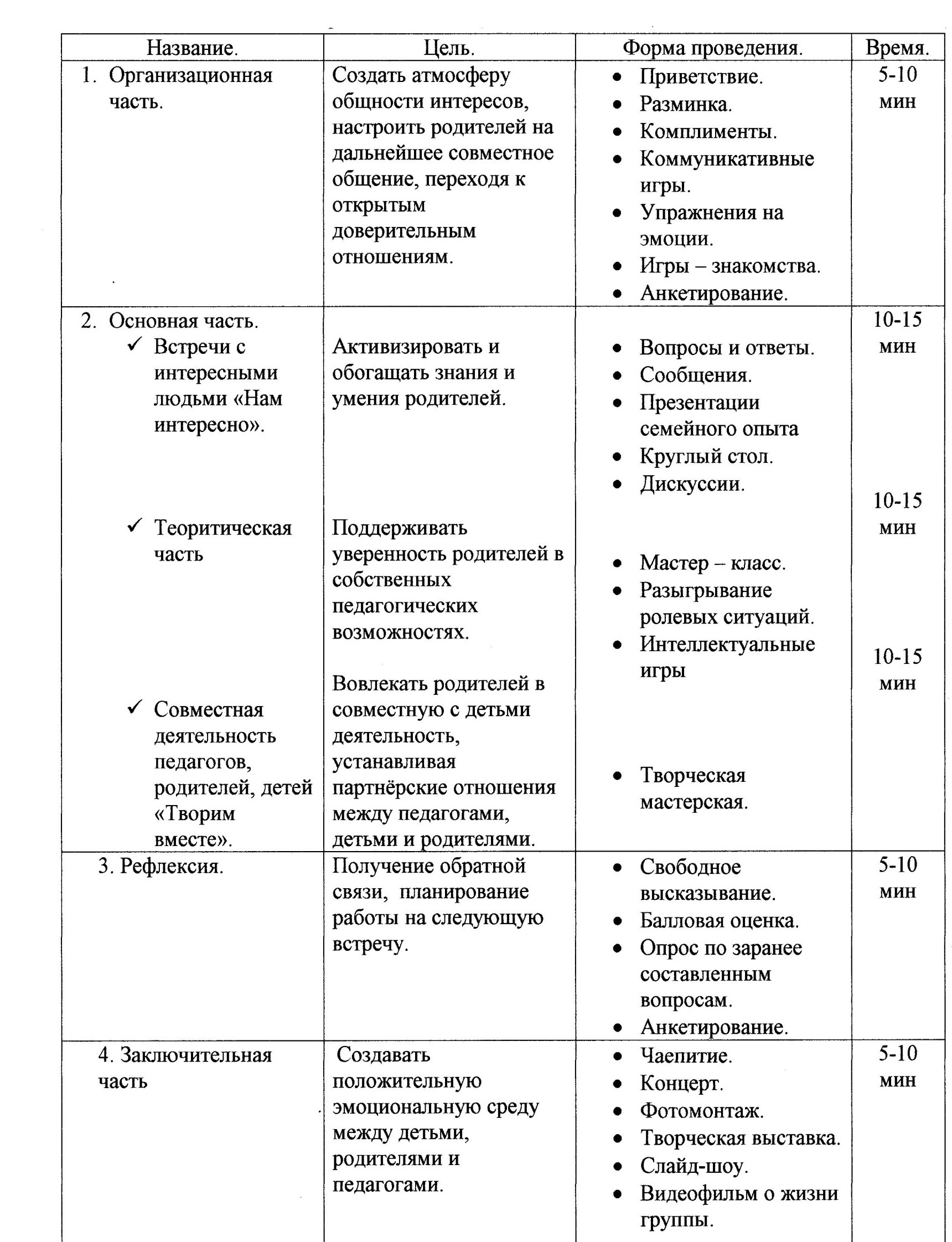 